PRATIQUE ESTIVALE à STRASBOURG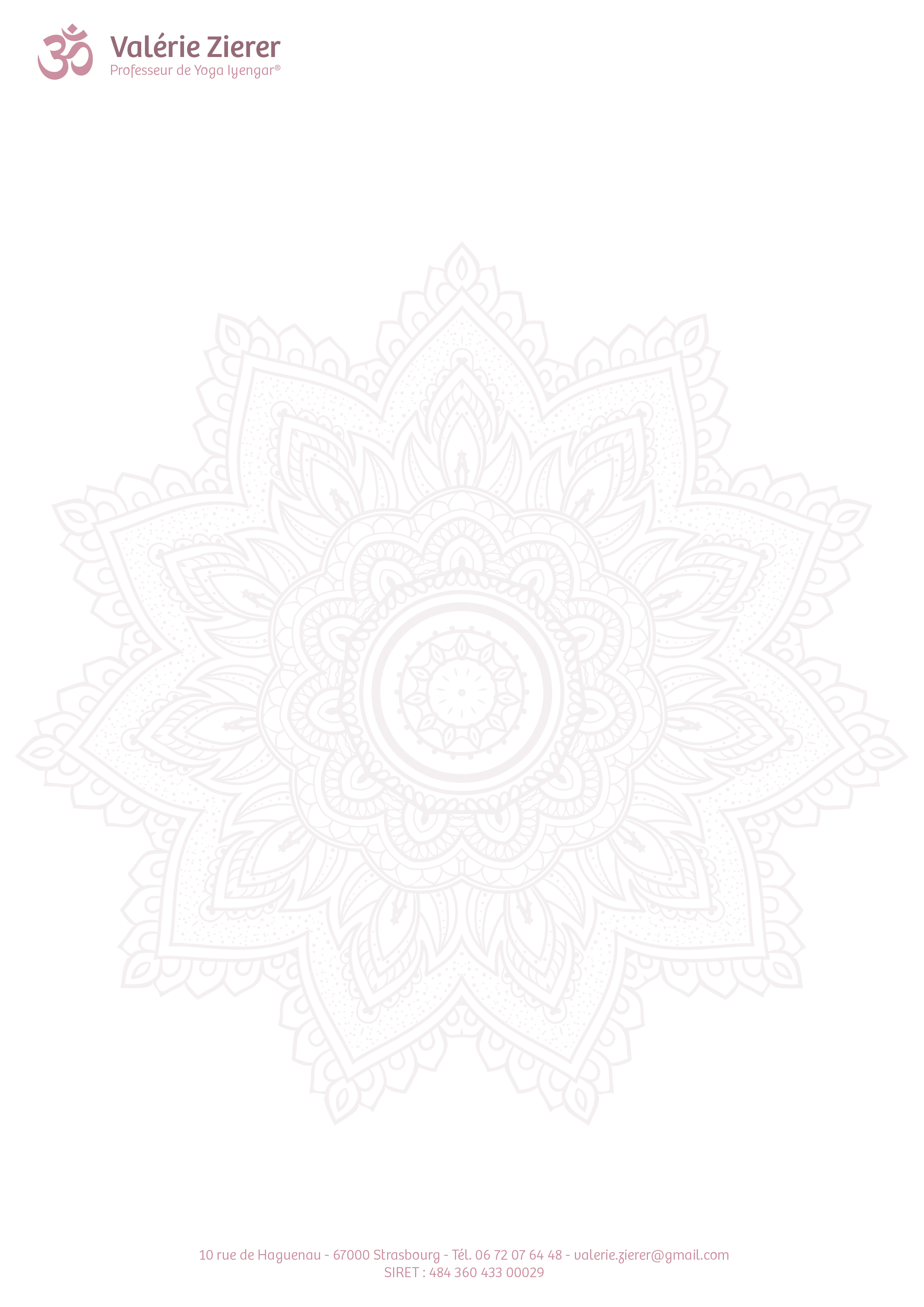 			Pratique estivale à Strasbourg	Cinq matinées de pratique de ASANA et PRANAYAMADates : 2 juillet – 6 juillet 2018Horaires : 8h30 – 13h00Prix du stage complet (5 matinées) : EUR 200 Prix par matinée à l’unité : EUR 60 Niveau requis : minimum une année de pratique régulière de asana.Bulletin d’inscription à renvoyer exclusivement par courriel à : valerie.zierer@gmail.comBulletin d’inscription Nom :Prénom : 1. Stage complet 2. Matinée(s) du ………………….. (Surligner ou souligner votre choix)Règlement par chèque : À rédiger à l’ordre de Valérie MANGOLDPar virement :RIB : Crédit coopératif42559 00081 41000025458 02FR76 4255 9000 8141 0000 2545 802(Prière d’envoyer le récépissé de la transaction bancaire) Paiement en espèce possible le jour du stage